   Konkurs Plastyczny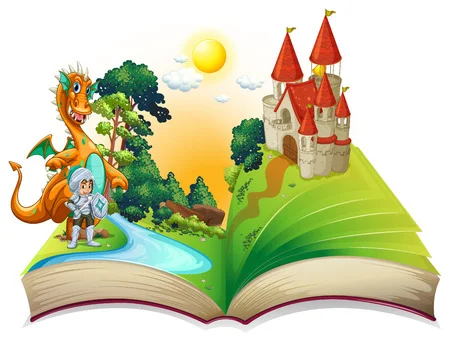 „Ilustracja do ulubionej      
            
             książki”Z okazji zbliżającego się  Światowego Dnia Książki zachęcamy wszystkich milusińskich do włączenia się w obchody tego święta i wzięcia udziału w konkursie.
Organizator konkursu:Organizatorem konkursu są oddziały przedszkolne w Publicznej Szkole Podstawowej im. Jana Pawła II  w Parznicach.Cele konkursu:Promowanie czytelnictwa wśród dzieci i rodzicówRozwijanie wyobraźni i kreatywności dzieciRozwijanie umiejętności plastycznych Kształtowanie poczucia estetykiUmożliwienie dzieciom zaprezentowania swojego talentu plastycznegoRegulamin:1. Konkurs adresowany jest  do wszystkich przedszkolaków w wieku od 3 do 6 lat:3- 4 lata / I kategoria wiekowa,5-6 lat / II kategoria wiekowa2. Przedmiot konkursu: wykonanie ilustracji do swojej ulubionej bajki, baśni czytanej.3. Prace powinny być wykonane indywidualnie przez dziecko, w młodszych grupach dopuszcza się niewielkie wsparcie rodzica.4. Technika: praca płaska- technika dowolna (malowanie, rysowanie, wycinanie, wydzieranie itp.)5. Format: prace powinny być wykonane w formacie A4 – blok techniczny.6. Każdy uczestnik konkursu może wykonać jedną pracę konkursową.7. Każda zgłoszona do konkursu praca plastyczna powinna być podpisana na odwrocie ( imię 
i nazwisko dziecka, nazwa grupy, wykorzystany utwór literacki) i zawierać podpisane zgody Załącznik 1.8. Termin składania prac: 08.04- 19.04.2024r.9. Dane osobowe uczestników będą wykorzystane wyłącznie w celu wyłonienia i ogłoszenia zwycięzców i przyznania nagród.10. Oceny prac konkursowych dokona Komisja powołana przez organizatora.11. Kryteria oceniania:- pomysłowość, kreatywność, samodzielność- estetyka wykonania pracy- oryginalność ujęcia tematu12. Prace będą oceniane w dwóch kategoriach wiekowych:3- 4 lata / I kategoria wiekowa,5-6 lat / II kategoria wiekowa13. Oficjalne ogłoszenie wyników konkursu odbędzie się w dniu Światowego Dnia Książki - 23.04.2024 r. Prace nagrodzone zostaną zaprezentowane oraz opublikowane na stronie internetowej oddziałów przedszkolnych.14. Uczestnicy konkursu otrzymają nagrody rzeczowe oraz dyplomy.15. Wystawa prac pokonkursowych odbędzie się w Publicznej Szkole Podstawowej im. Jana Pawła II w Parznicach.Organizatorzy konkursu:Załącznik nr 1Oświadczam, iż zapoznałam/em się z Regulaminem przedszkolnego konkursu plastycznego „Ilustracja do ulubionej książki” i wyrażam zgodę na udział mojego dziecka ………………………………………………………………………..w w/w konkursie.……………………				         ………………………………………...........	 Miejscowość, data                                                  Podpis rodzica/opiekuna prawnego dziecka Zgoda na przetwarzanie danych osobowych dzieckaWyrażam zgodę na przetwarzanie danych osobowych mojego dziecka ……………………… ………………………….. oraz publikację jego pracy konkursowej w celu wzięcia udziału 
w konkursie plastycznym pt. „Ilustracja do ulubionej książki” organizowanym przez oddziały przedszkolne w Publicznej Szkole Podstawowej im. Jana Pawła II w Parznicach.…………………………………….		         …………………………………………….Miejscowość, data 				        Podpis rodzica/opiekuna prawnego dziecka